Κομοτηνή, 17/07/2015Αριθμ. Πρωτ. ΔΟ οικ. 2601ΕΛΛΗΝΙΚΗ ΔΗΜΟΚΡΑΤΙΑ                                                                            ΠΕΡΙΦΕΡΕΙΑ ΑΝ.ΜΑΚΕΔΟΝΙΑΣ & ΘΡΑΚΗΣΣτοιχεία Εκτέλεσης Προϋπολογισμού σύμφωνα με τις διατάξεις του άρθρου 15 του Ν. 4305/2014Περίοδος: Ιούνιος 2015Στοιχεία Εκτέλεσης Προϋπολογισμού Ιούνιος 2015Σελίδα  1Στοιχεία Εκτέλεσης Προϋπολογισμού Ιούνιος 2015Σελίδα  2Στοιχεία Εκτέλεσης ΠροϋπολογισμούΣελίδα 3Στοιχεία Εκτέλεσης Προϋπολογισμού Ιούνιος 2015Σελίδα  4Στοιχεία Εκτέλεσης Προϋπολογισμού Ιούνιος 2015Σελίδα  5ΕΣΟΔΑΕΣΟΔΑΕΣΟΔΑΕΣΟΔΑΕΣΟΔΑΚΑΕΟνομασίαΠροϋπολογισθένταΒεβαιωθένταΕισπραχθέντα0158Επιχορήγηση για Δαπάνες Λειτουργίας Πάσης Φύσεως Προνοιακών Ιδρυμάτων522.500,000,000,000159Επιχορήγηση για Λοιπές Δαπάνες 1.093.716,25400.418,54400.418,540199Επιχορηγήσεις για Λοιπούς Σκοπούς που δεν Κατονομάζονται Ειδικά 23.500,000,000,000211Επιχορηγήσεις από Κ.Τ.Γ.Κ.Δ. 37.500,000,000,001226Έσοδο από Είσπραξη Τέλους Άδειας και Τέλους Μεταβίβασης Αυτοκινήτων Οχημάτων2.280.000,001.169.211,721.169.211,721251Έσοδα από ΚΑΠ για Επενδύσεις Χρηματοδοτούμενες Αποκλειστικά από Εθνικούς Πόρους 1.717.000,000,000,001252Έσοδα από ΚΑΠ για Λειτουργικές και Λοιπές Δαπάνες             22.533.189,497.074.954,607.074.954,603299Έσοδα από Παροχή Υπηρεσιών 7.900,002.971,632.971,633393Έσοδα από Τίμημα Λόγω Παραχώρησης Ακινήτων Γενικά130.000,0046.696,1246.696,123412Έσοδα από Εκμίσθωση Καταστημάτων Γενικά3.000,000,000,003419Έσοδα από Εκμίσθωση Λοιπής Ακίνητης Περιουσίας14.000,007.569,417.569,413511Τόκοι από Καταθέσεις σε Τράπεζες 0,00357.399,50357.399,503519Τόκοι λοιπών περιπτώσεων0,00242,67242,674219Λοιπά πρόστιμα και χρηματικές ποινές 309.100,00200.634,85200.634,854229Λοιπά Παράβολα105.500,0041.690,8441.690,845241Έσοδα υπέρ ΙΚΑ2.150.555,044.488,064.488,065291Έσοδα υπέρ του Δημοσίου Λοιπά 48.500,009.399,719.399,715511Επιστροφές Χρημάτων για Τακτοποίηση Χρηματικών Ενταλμάτων Προπληρωμής0,006.279,376.279,375519Λοιπές Επιστροφές Χρημάτων για Τακτοποίηση Χρηματικών Ενταλμάτων και Προκαταβολών Γενικά0,00240,00240,005521Επιστροφή Βοηθήματος Διατροφικού Επιδόματος που Καταβλήθηκε Χωρίς να Οφείλεται0,009.238,679.238,675529Λοιπές Επιστροφές Ποσών που Καταβλήθηκαν Χωρίς να Οφείλονται12.600,0019.534,8719.534,875599Επιστροφή Χρημάτων Λοιπών Περιπτώσεων0,008.044,548.044,545687Έσοδα από Αποκατάσταση Ζημιών, Απωλειών, κλπ 0,003.276,393.276,395689Λοιπά Έσοδα που δεν Κατονομάζονται Ειδικά 0,009.609,369.609,366129Επιχορηγήσεις για λοιπούς σκοπούς 35.520,000,000,006669Διάφορα Έσοδα0,005.230,495.230,498521Πρόστιμα και Χρηματικές Ποινές 15.000,00131.865,89131.865,89T100Ταμειακό Υπόλοιπο            42.851.159,4842.832.449,1742.832.449,179459Διάφορα Έργα             76.958.951,000,000,009479Λοιπών Υπουργείων 420.000,000,000,009919Επιχορηγήσεις για λοιπούς σκοπούς1.600,000,000,00ΣΥΝΟΛΟ ΕΣΟΔΩΝΣΥΝΟΛΟ ΕΣΟΔΩΝ151.270.791,2652.341.446,4052.341.446,40ΕΞΟΔΑΕΞΟΔΑΕΞΟΔΑΕΞΟΔΑΕΞΟΔΑΚΑΕΟνομασίαΠροϋπολογισθέντα    ΕνταλματοποιηθένταΠληρωθέντα0211Βασικός Μισθός 983.400,00334.872,90334.872,900213Οικογενειακή παροχή33.950,004.210,004.210,000215Επίδομα θέσης ευθύνης 123.000,0056.150,0056.150,000216Προσωπική διαφορά 5.000,000,000,000219Λοιπά γενικά επιδόματα2.950,00980,08980,080221Μισθολογικές διαφορές βάσει ενιαίου μισθολογίου-βαθμολογίου (Αρθρ. 29 παρ. 2, Ν.4024/27-10-2014) 10.000,000,000,000225Επίδομα επικίνδυνης και ανθυγιεινής εργασίας.18.000,007.140,007.140,000228Επίδομα προβληματικών και παραμεθορίων περιοχών30.200,006.100,006.100,000229Λοιπά ειδικά επιδόματα 37.000,0016.470,0016.470,000283Αποζημίωση προσωπικού που απολύεται, συνταξιοδοτείται η καταγγέλλεται η σύμβαση εργασίας.110.000,0015.000,0015.000,000289Λοιπές αποζημιώσεις15.000,000,000,000291Εισφορές στο ΙΚΑ2.451.057,0844.040,6444.040,640292Εισφορές σε λοιπούς ασφαλιστικούς οργανισμούς.65.850,0019.703,6119.703,610293Εισφορές υπέρ ΕΟΠΥΥ37.260,001.689,351.689,350341Αντιμισθία εργατοτεχνικού και λοιπού προσωπικού (περιλαμβάνονται τα κάθε είδους επιδόματα, παροχές κλπ.)226.804,040,000,000342Αμοιβές Προσωπικού με Σχέση Εργασίας Ιδιωτικού Δικαίου Ορισμένου Χρόνου (ΙΔΟΧ) Γ ενικά (Συμπεριλαμβάνεται και το Εποχικό Προσωπικό)572.617,4426.836,0126.836,010351Εισφορές σε ασφαλιστικούς οργανισμούς εργατοτεχνικού και λοιπού προσωπικού59.439,370,000,000352Εισφορές σε Ασφαλιστικούς Οργανισμούς Αμοιβές Προσωπικού με Σχέση Εργασίας Ιδιωτικού Δικαίου Ορισμένου Χρόνου (ΙΔΟΧ) Γενικά (Εποχικό Προσωπικό)231.133,476.710,486.710,480355Εισφορές σε ασφαλιστικούς οργανισμούς όσων πραγματοποιούν επαγγελματική άσκηση στις Δημόσιες Υπηρεσίες.1.500,00151,65151,650385Αποζημίωση σπουδαστών δημοσίων σχολών που πραγματοποιούν στις Δημόσιες Υπηρεσίες άσκηση στο επάγγελμα51.700,0010.641,5810.641,580511Αποζημίωση για υπερωριακή εργασία637.075,15103.776,0495.606,460512Αμοιβή για εργασία κατά τις εξαιρέσιμες ημέρες και νυχτερινές ώρες.303.380,1919.290,9019.290,900515Αποζημίωση μελών συλλογικών οργάνων.1.281.565,50144.351,86142.988,480519Λοιπές πρόσθετες παροχές και αποζημιώσεις.41.500,0011.079,7911.079,790561Αποζημίωση για απασχόληση πέραν του κανονικού Ωραρίου υπαλλήλων που έχουν διατεθεί στα γραφεία Βουλευτών13.100,001.478,951.478,950565Αποζημιώσεις υπαλλήλων που μετατάσσονται ή μεταφέρονται σε υπηρεσίες προβληματικών ή παραμεθορίων περιοχών20.000,000,000,000566Αμοιβές Μελών των Κλιμακίων Ελέγχου Λαϊκών Αγορών και Υπαίθριου Εμπορίου 53.996,990,000,000567Αποζημίωση ελεγκτών-γεωπόνων, κτηνιάτρων κ.λπ. που διενεργούν φυτοϋγειονομικούς ελέγχους και ελέγχους ποιότητας- καταλληλότητας (Αρ.14 Ν.3460/2006)133.512,1012.996,7211.011,340631Παροχές εφάπαξ βοηθήματος Ν.103/76322.176,790,000,000711Έξοδα μετακίνησης στο εσωτερικό μόνιμου προσωπικού.2.765.750,35271.980,56270.440,300712Έξοδα μετάθεσης ή απόσπασης στο εσωτερικό.12.000,000,000,000713Έξοδα μετακίνησης από το εσωτερικό στο εξωτερικό και αντίστροφα μόνιμου προσωπικού (τακτικών & Ι.Δ.Α.Χ.)106.371,782.853,552.853,550716Έξοδα μετακίνησης λοιπών προσώπων στο εσωτερικό (περιλαμβάνονται ο Πρόεδρος της Δημοκρατίας, τα μέλη της Κυβέρνησης, του Κοινοβουλίου,  κλπ)248.471,8417.214,6116.735,770717Έξοδα μετακίνησης λοιπών προσώπων από το εσωτερικό στο εξωτερικό και αντίστροφα (περιλαμβάνονται ο Πρόεδρος της Δημοκρατίας, τα μέλη της Κυβέρνησης, του Κοινοβουλίου κλπ)226.500,004.318,094.318,090719Λοιπά έξοδα κίνησης 3.000,000,000,000813Μισθώματα κτιρίων341.248,0067.961,1467.961,140814Μισθώματα μεταφορικών μέσων30.000,000,000,00ΚΑΕΟνομασίαΠροϋπολογισθέντα    ΕνταλματοποιηθένταΠληρωθέντα0819Λοιπές μισθώσεις 2.000,000,000,000821Μεταφορά μαθητών20.930.572,685.360.206,915.344.305,830823Ταχυδρομικά170.113,1754.725,4654.725,460824Υποχρεώσεις από παροχή τηλεπικοινωνιακών υπηρεσιών (Τέλη, Μισθώματα και Δαπάνες Εγκαταστάσεων)316.420,0076.348,1374.565,130826Δαπάνες κινητής Τηλεφωνίας40.000,0015.018,2915.018,290829Λοιπές μεταφορές89.200,009.070,588.831,960831Ύδρευση και άρδευση95.600,0026.034,6926.034,690832Ηλεκτρική ενέργεια680.706,00336.157,76320.615,760841Διαφημίσεις και δημοσιεύσεις γενικά162.947,005.297,485.270,420843Εκδόσεις - εκτυπώσεις - βιβλιοδεσία (περιλαμβάνεται και η προμήθεια χάρτου)163.240,969.962,467.317,960844Εκθέσεις, οργάνωση συνεδρίων και πολιτιστικών εκδηλώσεων666.135,9768.293,4659.495,330845Κάθε είδους δαπάνες δημοσίων σχέσεων126.060,0015.267,2315.267,230851Αμοιβές για συντήρηση και επισκευή κτιρίων γενικά και λοιπών μόνιμων εγκαταστάσεων220.249,0613.639,7813.639,780861Αμοιβές για συντήρηση και επισκευή μεταφορικών μέσων ξηράς γενικά99.500,0037.272,8736.768,570869Αμοιβές για συντήρηση και επισκευή λοιπού εξοπλισμού304.350,5136.002,9535.823,790871Αμοιβές φυσικών προσώπων277.248,6617.473,7417.473,740873Αμοιβές νομικών προσώπων 10.000,000,000,000874Αμοιβές και Προμήθειες Τραπεζών και Πιστωτικών Ιδρυμάτων36.542,001.112,581.112,580875Αμοιβές για δαπάνες καθαριότητας (συμπεριλαμβάνονται φυσικά και νομικά πρόσωπα)495.400,0099.469,1099.469,100879Λοιπές αμοιβές όσων εκτελούν ειδικές υπηρεσίες.154.360,0029.142,6629.142,660881Αμοιβές για εκπαίδευση, μετεκπαίδευση, επιμόρφωση24.000,000,000,000892Πάσης φύσεως δαπάνες σε εκτέλεση δικαστικών αποφάσεων ή συμβιβαστικών πράξεων.389.570,767.758,877.758,870894Δικαστικά - συμβολαιογραφικά έξοδα 64.155,353.131,453.131,450899Λοιπές δαπάνες και ειδικές αμοιβές486.640,7838.631,8638.585,860912Τέλη 114.250,0014.255,551.250,001111Προμήθεια χαρτιού, γραφικών ειδών και λοιπών συναφών υλικών.276.821,7143.497,1543.497,151121Προμήθεια βιβλίων, συγγραμμάτων, περιοδικών, εφημερίδων και λοιπών συναφών εκδόσεων.83.329,3613.233,3413.233,341211Προμήθεια υγειονομικού και φαρμακευτικού υλικού30.900,001.140,241.140,241214Προμήθεια κτηνιατρικού υλικού9.500,000,000,001231Προμήθεια ειδών καθαριότητας44.198,943.298,413.298,411311Προμήθεια ειδών συντήρησης και επισκευής εγκαταστάσεων149.978,8528.043,1428.043,141321Προμήθεια ειδών συντήρησης και επισκευής μεταφορικών μέσων ξηράς γενικά 133.500,0054.403,0153.861,811329Προμήθεια ειδών συντήρησης και επισκευής κάθε είδους λοιπού εξοπλισμού237.921,1522.713,4022.713,401411Προμήθεια ειδών διατροφής200.000,000,000,001421Προμήθεια ιματισμού, υφασμάτων και συναφών υλικών20.248,822.171,682.171,681423Προμήθεια ειδών υπόδησης7.994,65615,34615,341511Προμήθεια καυσίμων και λιπαντικών640.430,91126.956,58126.956,581512Προμήθεια καυσίμων θέρμανσης και δαπάνης κοινοχρήστων.609.600,00166.393,10166.393,101631Προμήθεια έργων τέχνης, κειμηλίων, αρχαιοτήτων και λοιπού ιστορικού υλικού.5.000,000,000,001641Προμήθεια χρωμάτων και λοιπών συναφών υλικών20.000,00250,00250,001642Προμήθεια χημικών υλικών και αεραφρού4.000,000,000,001643Προμήθεια φυτοπαθολογικού υλικού 10.500,000,000,001699Λοιπές προμήθειες620.082,8139.986,9839.986,981711Προμήθεια επίπλων104.342,005.951,985.951,981712Προμήθεια συσκευών θέρμανσης κλιματισμού59.000,005.229,995.229,991713Προμήθεια γραφομηχανών, μηχανημάτων φωτοαντιγραφής κ.λπ. μηχανών γραφείου104.000,002.731,502.731,501723Προμήθεια ηλεκτρονικών υπολογιστών και λοιπών υλικών207.248,5725.856,5724.876,56ΚΑΕΟνομασίαΠροϋπολογισθέντα    ΕνταλματοποιηθένταΠληρωθέντα1725Προμήθεια κάθε είδους τηλεπικοινωνιακού, μετεωρολογικού και λοιπού συναφούς ηλεκτρονικού εξοπλισμού 68.607,68716,89716,891729Προμήθεια κάθε είδους μηχανικού και λοιπού εξοπλισμού.334.429,238.966,338.966,331731Προμήθεια μεταφορικών μέσων ξηράς28.140,002.108,402.108,401739Προμήθεια λοιπών μεταφορικών μέσων και πρόσθετου εξοπλισμού4.915,190,000,002519Επιχορήγηση σε λοιπά ερευνητικά και επιστημονικά ιδρύματα8.000,000,000,002551Επιχορήγηση σε ιδρύματα και εταιρείες προστασίας ανηλίκων και ενηλίκων467.270,4386.001,5774.001,572569Επιχορήγηση σε λοιπούς οργανισμούς και σχολές κοινωνικής πρόνοιας163.000,000,000,002599Λοιπές επιχορηγήσεις φυσικών ή νομικών προσώπων και οργανισμών50.000,000,000,002616Σε λοιπούς διεθνείς οργανισμούς 45.000,000,000,002713Βοηθήματα σε νεφροπαθείς και μεταμοσχευμένους καρδιάς, ήπατος, πνευμόνων και μυελού των οστών4.783.564,521.538.824,831.538.824,832799Λοιπές οικονομικές ενισχύσεις και βοηθήματα19.700,310,000,003199Λοιπές επιστροφές εσόδων236.519,255.867,765.867,763219Λοιπές Αποδόσεις σε ΟΤΑ Α' Βαθμού 126.727,070,000,003299Λοιπές αποδόσεις σε οργανισμούς, φυσικά και νομικά πρόσωπα 25.000,000,000,003391Απόδοση εισπράξεων που έγιναν για λογαριασμό του Δημοσίου 239.065,211.141,431.141,435151Δαπάνες αντιμετώπισης φυσικών καταστροφών280.000,000,000,005152Κάθε είδους δαπάνες πολιτικής σχεδίασης εκτάκτων αναγκών (ΠΣΕΑ)347.041,960,000,005161Δαπάνες εθνικού χαρακτήρα93.200,002.777,282.777,285193Καταβολή στους πολιτικούς πρόσφυγες της αξίας των περιουσιών τους που δημεύτηκαν και δεν μπορούν να επιστραφούν Ν. 1540/85)4.415,810,000,005216Δαπάνες διατροφής, συντήρησης και περίθαλψης πολιτικών φυγάδων447.069,620,000,005243Δαπάνες εφαρμογής προγράμματος Ο.Σ.Δ.Ε.96.033,915.020,945.020,945244Δαπάνες γεωργίας, κτηνοτροφίας κλπ που δεν προβλέπονται σε άλλους κωδικούς αριθμούς εξόδων303.401,0586.123,0486.123,045253Δαπάνες συνθέτου περιεχομένου που δεν κατονομάζονται ειδικά33.047,200,000,005256Δαπάνες Γεωργικών Στατιστικών 1.591,890,000,005261Διάφορες δαπάνες για την διενέργεια Βουλευτικών, Κοινοτικών, Δημοτικών Εκλογών και Ευρωεκλογών200.336,7169.268,3069.268,305262Οδοιπορικά, αποζημίωση και έξοδα κίνησης προσώπων που απασχολούνται με τη διενέργεια εκλογών440.300,95173.324,1867.006,695323Δαπάνες προγραμμάτων χρηματοδοτούμενων από το ΕΓΤΑΑ 74.984,8839,000,005329Λοιπές Γεωργικές Δαπάνες279.435,6021.605,6521.605,655343Δαπάνες για την απασχόληση - κοινωνική προστασία και δημόσια υγεία 17.912,880,000,005431Δαπάνες περιφερειακής ανάπτυξης 71.212,470,000,005445Δαπάνες για πληροφόρηση, επικοινωνία και πολιτιστικά θέματα 10.000,000,000,005451Δαπάνες για την ενεργειακή πολιτική 83.500,000,000,005452Δαπάνες για έρευνα και επενδύσεις 89.207,960,000,006111Τόκοι δανείων εσωτερικού26.186,0025.182,6125.182,616121Χρεολύσια δανείων εσωτερικού211.454,00211.000,00211.000,007321Συμμετοχή στο μετοχικό κεφάλαιο εταιρειών και οργανισμών15.000,000,000,009179Εκτέλεση λοιπών έργων που δεν κατονομάζονται ειδικά 6.368,000,000,009453Συγκοινωνίες 6.503,770,000,009459Διάφορα έργα           78.599.081,39121.785,36121.785,36ΚΑΕΟνομασίαΠροϋπολογισθέντα    ΕνταλματοποιηθένταΠληρωθέντα9461Έργα προγράμματος παραμεθορίων περιοχών γενικά12.909,510,000,009471Υπουργείου Εσωτερικών Δημόσιας Διοίκησης και Αποκέντρωσης3.535,690,000,009474Υπουργείου Πολιτισμού 7.027,790,000,009476Υπουργείου ΠΕ.ΧΩ.ΔΕ.6.142,890,000,009479Λοιπών Υπουργείων 1.335.995,7126.509,0026.509,009483Ανέγερση, Προσθήκη και Αποπεράτωση Σχολικών Κτιρίων 753.203,9020.489,2520.489,259499Λοιπές δαπάνες86.102,840,000,009779Εκτέλεση Λοιπών Έργων που δεν Κατονομάζονται Ειδικά17.791.231,38           1.376.901,201.359.915,059781Συντήρηση Συγκοινωνιακών Έργων 1.619.041,31220.282,77220.282,779916Μελέτες, έρευνες, πειραματικές εργασίες 12.835,710,000,009919Λοιποί σκοποί 2.168,830,000,00ΣΥΝΟΛΟ ΕΞΟΔΩΝΣΥΝΟΛΟ ΕΞΟΔΩΝ         151.270.791,26         12.028.680,5711.819.609,88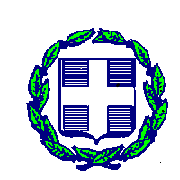 